Publicado en Madrid el 18/06/2024 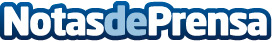 La telemedicina como herramienta para romper el tabú de la salud masculinaEl 52% de los hombres considera que los problemas relacionados con la salud masculina son un tabú, un dato especialmente relevante con motivo de la Semana de la Salud Masculina. Allianz Partners pone en valor su servicio de telemedicina por el que el usuario puede tener una primera toma de contacto con su médico después de los primeros síntomas y hacer seguimiento de su estado de salud, además de suponer un ahorro económicoDatos de contacto:Prensa Allianz PartnersAllianz Partners España618082983Nota de prensa publicada en: https://www.notasdeprensa.es/la-telemedicina-como-herramienta-para-romper Categorias: Nacional Medicina Seguros Otros Servicios Servicios médicos Digital http://www.notasdeprensa.es